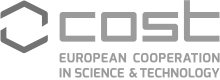 Cost Action CA16208 “KNOWLEDGE CONVERSION FOR ENHANCING MANAGEMENT OF EUROPEAN RIPARIAN ECOSYSTEMS AND SERVICES” (CONVERGES) CA16208Workshop on preparing Manual for riparian alliances on European level and neighboring areas13-14 September 2021, Antalya, TurkeyLocation/VenueThe meeting will be held in the meeting hall of Southwest Anatolia Forest Research Institute (Batı Akdeniz Ormancılık Araştırma Enstitüsü – Sedir mah. Vatan Bulv. 07100 Çallı, Muratpaşa/Antalya). Research institute is placed in the Campus of Forest Regional Directory of Antalya and it is the just left side building of main entrance of the Campus.For the meeting hall, please enter the building of Institute and fallow the left side hall. It will be guided by signs to easy reach. Agenda September, 13.2012108:30 - 09:00 Registration09:00 - 09:10 Introduction to workshop: Ali Kavgacı, Dejan Mandžukovski09:10 - 09:20 Welcome speech: Oğuzhan Okudan, head of the South-west Anatolia Forest Research Institute - Antalya09:20 - 09:30 Welcome speech: Vedat Dikici, Regional Directorate of Forestry in AntalyaOFFICIAL WORK OF THE MEETING09:30 - 10:00 Chair Dmytro IakushenkoINTRAZONAL MEDITERRANEAN SCRUBNER Nerio-Tamaricetea Br.-Bl. etO. de Bol_os 1958Circummediterranean and Macaronesian riparian scrubTamaricetalia africanae Br.-Bl. et O. de Bol_os1958EASTERN MEDITERRANEAN GROUP OF ALLIANCES Dejan Mandžukovski, Nenad Jasprica, Renata KjusterevskaWESTERN MEDITERRANEAN GROUP OF ALLIANCES Idoia Biourum, Estevao Portela-Pereira, Carlos Salazar, Patricia Rodríguez González10:00 – 10:30 Chair Andraž Čarni AZONAL VEGETATIONAlno glutinosae-Populetea albae P. Fukarek et Fabijanić 1968Riparian gallery forests of the Eurosiberian and Mediterranean regionsPopuletalia albae Br.-Bl. ex Tchou 1949 nom. conserv. propos.Mediterranean and submediterranean riparian gallery forestsWESTERN MEDITERRANEAN ALLIANCES Populion albae Br.-Bl. ex Tchou 1949 Riparian forests of the submediterranean regions of Southern France and the Iberian Peninsula - Idoia Biourum, Estevao Portela-Pereira, Carlos Salazar, Patricia Rodríguez GonzálezOsmundo-Alnion glutinosae (Br.-Bl. et al. 1956) Dierschke et Rivas-Mart. in Rivas-Mart. 1975 Alder and willow riparian forests of the Western Mediterranean - Idoia Biourum, Estevao Portela-Pereira, Carlos Salazar, Patricia Rodríguez GonzálezRhododendro pontici-Prunion lusitanicae Perez Latorre, Galan de Mera et Cabezudo in Perez Latorre et al. 1999 Southern Iberian mediterranean riparian forests with relict laurisilva elements - Idoia Biourum, Estevao Portela-Pereira, Carlos Salazar, Patricia Rodríguez González10:30 – 10:40 Chair Marko PerovićEASTERN (SUB)MEDITERRANEAN ALLIANCESPlatanion orientalis I. Karpati et V. Karpati1961Platanus riparian gallery forests of the Eastern Mediterranean - Dejan Mandžukovski, Kiril Vassilev, Renata Kjushterevska 10:40-10:50Lauro nobilis-Fraxinion angustifoliae I. Karpati et V. Karpati 1961 - Riparian gallery forests with relict laurisilva elements of the eastern submediterranean regions of the Apennine and Balkan Peninsulas - Andraž Čarni, Ali Kavgaci, Željko Škvorc, Vladimir Stupar10:50-11:00Alno-Fraxinetalia excelsioris Passarge 1968 Floodplain riparian forests on nutrient-rich alluvial soils of temperate and boreal EuropeAlnion incanae Pawłowski et al. 1928 Alder-ash and oak riparian floodplain forests on nutrient-rich alluvial soils in the nemoral zone of Europe  - Jan Douda, Michal Slezak11:00 – 11:30 Coffee Break11:30-11:40 Chair Renata KjushterevskaHyperico androsaemi-Alnion glutinosae (Amigo et al. 1987) Biurrun et al. 2016 Alder, ash and burch floodplain forests along streams of the Cantabrian region of the Iberian Peninsula - Idoia Biourum, Estevao Portela-Pereira, Carlos Salazar, Patricia Rodríguez González11:40-11:50Fraxino-Quercion roboris Passarge 1968 Elm-ash and oak riparian floodplain forests on nutrient-rich brown soils in the nemoral zone of Europe - Remigiusz Pielech11:50 – 12:00Alno-Quercion roboris Horvat 1950 Alder-oak riparian floodplain forests on nutrient-rich alluvial soils of the temperate regions of the Balkan Peninsula - Željko Škvorc, Vladimir Stupar12:00 – 12:10Poo angustifoliae-Ulmion laevis Golub in Golub et Kuzmina 1997 Oak-elm riparian floodplain forests on nutrient-rich alluvial soils in the steppe zone of Southern Russia – Dmytro Iakusenko12:10 – 12:30 Discussion12:30 -14:30 LunchCENTRAL AND EASTERN EUROPEAN GROUP OF ALLIANCESSalicetea purpureae Moor 1958 Chair Željko ŠkvorcWillow and tamarisk scrub and low open forests of riparian habitats in the temperate to arctic zones of Europe Salicetalia purpureae Moor 1958Willow scrub and low open forests of riparian habitats in the temperate to arctic zones of Europe14:30 – 14:40 Salicion elaeagno-daphnoidis (Moor 1958) Grass 1993 Willow scrub on the gravelly stream banks in the submontane to subalpine belts of the Alps, the Pyrenees and the CarpathiansVladimir Stupar, Djordjije Milanovic, Idoia Biourum14:40 – 14:50Salicion albae Soó 1951 Willow and poplar low open forests of lowland to submontane river alluvia in the nemoral zone of Europe and at high altitudes of the MediterraneanVladimir Stupar, Djordjije Milanovic, Idoia Biourum14:50 – 15:00Salicion triandrae T. Müller et Görs 1958 Willow scrub on loamy-sandy sedimentary river banks in the lowland to submontane belts of the nemoral zone of Europe – Andraž Čarni SUB MEDITERRANEAN GROUP OF ALLIANCES15:00 – 15:10Tamaricion parviflorae I. Karpati et V.Karpati 1961 Tamarisk riverine scrub on coarse gravelly soils on lowland river banks of the western regions of the Balkan PeninsulaDejan Mandzukovski, Kiril Vassilev, Renata KjushterevskaSWAMP FORESTS AND SCRUB Chair Kiril VassilevAlnetea glutinosae Br.-Bl. et Tx. ex Westhoff et al. 1946European mesotrophic regularly flooded alder carr and birch wooded miresAlnetalia glutinosae Tx. 1937European mesotrophic regularly flooded alder cars15:10 – 15:20 Alnion glutinosae Malcuit 1929 – European mesotrophic regularly flooded alder carrs Jan Douda, Michal SlezakFranguletea Doing ex Westhoff in Westhoff et Den Held 1969Willow carrs of Western Europe, Fennoscandia and the subatlantic regions of Central EuropeSalicetalia auritae Doing 1962Willow carrs of Western Europe, Fennoscandia and the subatlantic regions of Central Europe15:20 – 15:30Salicion cinereae T. Müller et Görs ex Passarge 1961 Willow carrs of Western Europe and the subatlantic regions of Central Europe–  Andraž Čarni, Jan Douda, Michal Slezak15:30 -15:45 Coffee Break15:45 – 16:00 Discussion16:00 – 16:15 Explanation for excursion for second day17:30 -19:30 Tour to Antalya old town19:30 – 21:30 Social Dinner in traditional restaurantSeptember, 14.2021Excursion9:00 – Getting on the Bus in front of the Building of Southwest Anatolia Forest Research Institute9:30 – Observation on the Tamarix smyrnensis communities on the Çakırlar valley in Antalya11:30 – Observation on the Platanion orientalis communities in the Köprülü Kanyon National Park 1.12:30 – Observation on the Platanion orientalis communities in the Köprülü Kanyon National Park 2.13:30 – Lunch14:30 – Observation on the Pinus brutia forest at the riparian zones.15:30 – Observation on the Machia and sclerophyllous forests16:30 – Observation on the Cupressus sempervirens forests17:30 – Rafting (optional)19:30 – Departure to city center